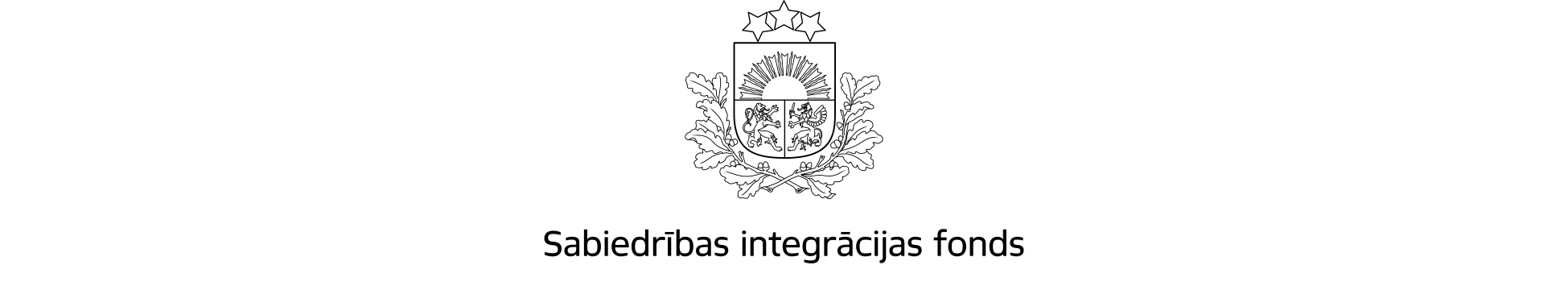 APSTIPRINĀTSar Sabiedrības integrācijas fonda padomes04.03.2022. lēmumu(Protokols Nr.3, 5.punkts)Latvijas valsts budžeta finansēta programma„Latviešu valodas apguve reemigrantiem un viņu ģimenes locekļiem”Atklāta pieteikumu konkursa nolikums2022.gadsIdentifikācijas Nr.2022.LV/LVRMVispārīgie jautājumiLatvijas valsts budžeta finansētās programmas “Latviešu valodas apguve reemigrantiem un viņu ģimenes locekļiem” (turpmāk – programma) atklāta pieteikumu konkursa (turpmāk – Konkurss) nolikums nosaka Konkursā iesniegto pieteikumu iesniegšanas, vērtēšanas un finansējuma piešķiršanas kārtību.Programmas mērķis ir latviešu valodas lietojuma palielināšana ikdienas saziņā, paplašinot valodas apguves pieejamību un uzlabojot tās lietošanas kvalitāti.Konkursa mērķis ir noteikt atbilstošus pieteikumu iesniedzējus (turpmāk arī – finansējuma saņēmējus), kuri ir Valsts Izglītības Informācijas Sistēmā (VIIS) reģistrētas izglītības iestādes, kuras var nodrošināt kvalitatīvu latviešu valodas apguvi reemigrantiem un viņu ģimenes locekļiem līdz augstākā līmeņa 1.pakāpei (C1).Konkursu organizē Sabiedrības integrācijas fonds (turpmāk – Fonds).Konkursa nolikums izstrādāts ņemot vērā Diasporas likuma 15.pantu, Nacionālajā attīstības plāna 2021.-2027. gadam 6.prioritātes “Atvērta, droša un tiesiska sabiedrība” rīcības virzienu “Saliedētība”, Ministru kabineta 2021.gada 19.janvāra rīkojumu Nr.33 “Par Plānu darbam ar diasporu 2021.–2023.gadam”, Ministru kabineta 2021.gada 25.augusta rīkojumu Nr.601 “Par Valsts valodas politikas pamatnostādnēm 2021.-2027. gadam” un saskaņā ar Ministru kabineta 2012.gada 29.maija noteikumiem Nr.374 “Līdzfinansējuma piešķiršanas, vadības, uzraudzības un kontroles kārtība sabiedrības integrācijas veicināšanai un nevalstiskā sektora attīstības programmu un projektu īstenošanai”.Šī konkursa mērķa grupa ir reemigranti un/vai viņu ģimenes locekļi – gan pieaugušie, gan bērni un jaunieši, kā arī reemigranti un/vai viņu ģimenes locekļi, kas plāno reemigrēt uz Latviju, (turpmāk – dalībnieks).Dalībnieku atbilstību programmas mērķim un konkursa nolikuma prasībām izvērtē un apstiprina Fonds, kad dalībnieks ir noslēdzis līgumu ar finansējuma saņēmēju par latviešu valodas apguvi, un finansējuma saņēmējs ir iesniedzis fondā nepieciešamo informāciju dalībnieku izvērtēšanai.Programmā pieejamais finansējums ir 32 640 EUR kalendārajā gadā un kopējais plānotais programmas īstenošanas periods ir no 2022.gada 1.maija līdz 2024.gada 30.aprīlim. Pēc līguma noslēgšanas ar Fondu izmaksas vienam Finansējuma saņēmējam piešķir par katru atbilstošo dalībnieku un atbilstoši Finansējuma saņēmēja cenrādim, taču nepārsniedzot ierobežojumu, ka vienam dalībniekam viena kursa ietvaros pieejamais finansējums nedrīkst pārsniegt 10 EUR par vienu akadēmisko stundu (neiekļaujot PVN). Vienam Finansējuma saņēmējam nav ierobežots pieejamais finansējums gadā, taču kopā visiem Finansējuma saņēmējiem tas nevar pārsniegt 1.8.punktā noteikto apmēru gadā.Pieteikuma noformēšanas un iesniegšanas kārtībaLai piedalītos Konkursā, pieteikuma iesniedzējs sagatavo pieteikumu, ietverot šādus dokumentus:pieteikums saskaņā ar šā nolikuma 1.pielikumu;iestādes/organizācijas cenrādis noteiktajam valodas kursam, izmaksās iekļaujot visas izmaksas, tai skaitā zināšanu pārbaudes, materiālu gatavošanas un citas izmaksas, kas nepieciešamas pakalpojuma sniegšanai.Pieteikumu paraksta pieteikuma iesniedzēja pārstāvēttiesīgā vai pilnvarotā persona.Pieteikuma iesniedzējs pieteikumu sagatavo latviešu valodā. Ja kāds no pieteikuma dokumentiem ir svešvalodā, tam jāpievieno iesniedzēja apliecināts tulkojums latviešu valodā saskaņā ar Ministru kabineta 2000. gada 22. augusta noteikumiem Nr. 291 “Kārtība, kādā apliecināmi dokumentu tulkojumi valsts valodā”. Par dokumentu tulkojuma atbilstību oriģinālam atbild pieteikuma iesniedzējs.Pieteikumu var iesniegt elektroniski vai papīra formā:iesniedzot pieteikumu elektroniski, to noformē atbilstoši Elektronisko dokumentu likumā un Ministru kabineta 2005.gada 28.jūnija noteikumos Nr.473 „Elektronisko dokumentu izstrādāšanas, noformēšanas, glabāšanas un aprites kārtība valsts un pašvaldību iestādēs un kārtība, kādā notiek elektronisko dokumentu aprite starp valsts un pašvaldību iestādēm vai starp šīm iestādēm un fiziskajām un juridiskajām personām” noteiktajām prasībām. Pieteikumam (tajā skaitā pieteikuma veidlapai un pielikumiem) jābūt parakstītam ar drošu elektronisko parakstu un apliecinātam ar laika zīmogu;iesniedzot pieteikumu papīra formā, to iesniedz vienā oriģināleksemplārā, ko noformē atbilstoši Ministru kabineta 2018.gada 4.septembra noteikumiem Nr.558 „Dokumentu izstrādāšanas un noformēšanas kārtība”. Pieteikuma oriģinālam (tajā skaitā pieteikumam un tā pielikumiem) jābūt cauršūtam (caurauklotam), un parakstītam, parakstam atšifrētam un lapām sanumurētām, kā arī jānorāda lappušu skaits un caurauklošanas datums. Pieteikuma elektronisko versiju pieteikuma iesniedzējs nosūta līdz 2.5.punktā noteiktā termiņa beigām uz Fonda e-pasta adresi valoda@sif.gov.lv, e-pasta temata ailē norādot pieteikuma iesniedzēja nosaukumu. Pieteikuma iesniedzējs nodrošina pieteikuma elektroniskās versijas atbilstību papīra formā iesniegtajam oriģinālam.Pieteikumu elektroniski iesniedz laika periodā no 2022.gada 1.aprīļa līdz 2023.gada 20.decembrim plkst.12:00, nosūtot uz Fonda e-pasta adresi valoda@sif.gov.lv, e-pasta temata ailē norādot pieteikuma iesniedzēja nosaukumu. Par iesniegšanas termiņu tiek uzskatīts laiks, kad pieteikums reģistrēts fonda elektronisko sūtījumu sistēmā. Pēc pieteikuma iesniegšanas iesniedzējs saņems automātisku sistēmas paziņojumu par e-pasta saņemšanu.Pieteikumu papīra formā iesniedz laika periodā no 2022.gada 1.aprīļa līdz 2023.gada 20.decembrim plkst.12:00, nogādājot to Fondā (Raiņa bulvārī 15, Rīgā, LV-1050) personīgi, ar kurjeru vai nosūtot pa pastu. Par iesniegšanas termiņu tiek uzskatīts tā saņemšanas datums Fondā.Pieteikumu, kas saņemts pēc norādītā termiņa beigām, Fonds neizskata un par to informē pieteikuma iesniedzēju.Pieteikumu papīra formā iesniedz ievietotu slēgtā aploksnē, uz kuras norāda šādu informāciju:Prasības pieteikuma iesniedzējam4. Prasības mērķgrupas dalībniekiemMērķgrupas dalībniekam ir jāatbilst šā kokursa nolikuma 1.6.punktā minētajiem nosacījumiem.Lai pārliecinātos par dalībnieka atbilstību konkursa prasībām, Finansējuma saņēmējs iesniedz Fondā šādu informāciju:dalībnieka vārds, uzvārds, vecums, mītnes valsts, iemesls valodas apguvei;dalībnieka parakstīts apliecinājums par 4.2.1.punktā norādītās informācijas patiesumu (par bērniem paraksta viens no vecākiem).Fonds izvērtē dalībnieka atbilstību un turpmāk rīkojas saskaņā ar kārtību, kas paredzēta noslēgtajā līgumā starp Fondu un Finansējuma saņēmēju.5.Attiecināmo un neattiecināmo izmaksu nosacījumiPievienotās vērtības nodoklis (turpmāk – PVN) ir attiecināmās izmaksas, ja tas nav atgūstams no valsts budžeta atbilstoši attiecīgajiem normatīvajiem aktiem par PVN.Ja Finansējuma saņēmējs nav reģistrēts VID PVN maksātāju reģistrā, tas budžeta izmaksas plāno ar PVN. Savukārt, ja Finansējuma saņēmējs ir reģistrēts VID kā PVN maksātājs, PVN tiks uzskatītas par attiecināmajām izmaksāmas tikai tad, ja netiks veikti ar PVN apliekami darījumi vai citi darījumi, uz kuriem attiecināms Pievienotās vērtības nodokļa likums. Finansējuma saņēmējam kopā ar pieteikumi dokumentiem būs jāiesniedz organizācijas atbildīgās amatpersonas parakstīts apliecinājums, ka noslēguma dokumentos iekļautā PVN summa nav atskaitīta kā priekšnodoklis Pievienotās vērtības nodokļa likuma XI nodaļā noteiktajā kārtībā.Pieteikumu vērtēšanas kārtība un kritērijiKonkursā iesniegtos pieteikumus vērtē pieteikumu vērtēšanas komisija (turpmāk – Komisija) saskaņā ar Komisijas nolikumu. Komisijas sastāvā ir pa vienam pārstāvim no Kultūras ministrijas, Izglītības un zinātnes ministrijas, Ārlietu ministrijas, Tieslietu ministrijas un Latviešu valodas aģentūras. Komisijas sastāvā ir arī Fonda pārstāvis, kurš vada vērtēšanas komisijas darbu, bet atbilstības un kvalitātes kritēriju vērtēšanā un balsošanā nepiedalās.Pieteikumu vērtēšana notiek paralēli pieteikumu iesniegšanai. Pieteikumu, kuri iesniegti tekošajā mēnesī un līdz tekošā mēneša pēdējās darba dienas plkst.17.00 (saskaņā ar nolikuma 2.5., 2.6. un 2.8.punktu), vērtēšanu Komisija var uzsākt nākamā kalendārā mēneša laikā.Pieteikumu administratīvais vērtēšanas kritērijs:pieteikums atbilst nolikuma 2.punktā noteiktajām pieteikuma noformēšanas un iesniegšanas prasībām.Pieteikuma atbilstības vērtēšanas kritērijs:pieteikuma iesniedzējs atbilst nolikuma 3.punktā noteiktajām prasībām.Ja pieteikumā tiks konstatētas neatbilstības nolikumā noteiktajam administratīvās vērtēšanas kritērijam vai 3.1.5.punktā noteiktajam atbilstības kritērijam, Fonds, nosūtot pieprasījumu uz pieteikumā norādīto iesniedzēja elektroniskā pasta adresi, vienu reizi rakstiski pieprasa pieteikuma iesniedzējam 5 darbdienu laikā no attiecīga Fonda pieprasījuma saņemšanas dienas iesniegt papildu informāciju.Ja pieteikums neatbildīs kādam no atbilstības vērtēšanas kritērijiem, tas tiks noraidīts.Komisija sagatavo un iesniedz Fonda padomei pieteikumu vērtēšanas ziņojumu, kurā ietverts apstiprināšanai, apstiprināšanai ar nosacījumiem un noraidīšanai ieteikto pieteikumu saraksts.Pamatojoties uz Komisijas iesniegto vērtēšanas ziņojumu, Fonda padome pieņem lēmumu par katra pieteikuma apstiprināšanu, apstiprināšanu ar nosacījumiem vai noraidīšanu.Pieņemto lēmumu 5 darbdienu laikā pēc lēmuma pieņemšanas dienas nosūta pieteikuma iesniedzējam uz tā norādīto elektroniskā pasta adresi.Fonda padome pieņem lēmumu par pieteikuma apstiprināšanu ar nosacījumu, ja pieteikumā ir konstatētas kļūdas vai nepilnības. Šādā gadījumā pirms līguma noslēgšanas ar pieteikuma iesniedzēju Fonds lūgs pieteikuma iesniedzējam iesniegt pieteikuma precizējumus, ar kuriem nedrīkst tikt izdarītas tādas izmaiņas pieteikumā, kas būtu varējušas ietekmēt Komisijas veikto pieteikuma vērtējumu. Pieļaujamie precizējumi ir šādi:novērst informācijas pretrunas dažādās pieteikuma sadaļās;iesniegt papildu informāciju, ja pieteikumā iekļautā informācija ir nepilnīga, neskaidra vai pretrunīga.Pieteikuma iesniedzējs pieteikuma precizējumus iesniedz lēmumā par pieteikuma apstiprināšanu ar nosacījumu norādītajā termiņā. Fonds 10 (desmit) darbdienu laikā izskata precizēto pieteikumu un sagatavo atzinumu par lēmumā iekļauto nosacījumu izpildi. Atzinumu Fonds nosūta pieteikuma iesniedzējam un, ja tas ir pozitīvs, vienlaikus informē par līguma slēgšanas uzsākšanu. Ja atzinums ir negatīvs vai pieteikuma iesniedzējs nav nodrošinājis lēmumā iekļauto nosacījumu izpildi noteiktajā termiņā, pieteikums būs uzskatāms par noraidītu.Līguma slēgšanaApstiprināto pieteikumu iesniedzējiem ir jānoslēdz ar Fondu līgums. Līgumu slēdz, izmantojot pievienoto līguma projektu (2.pielikums), kuram ir informatīvs raksturs un kurš nepieciešamības gadījumā var tikt precizēts. Pirms līguma noslēgšanas Finansējuma saņēmējam jāatver konts Valsts kasē (vai arī var izmantot esošo kontu Valsts kasē pie nosacījuma, ka tas netiek izmantots citiem mērķiem, un konta mērķis nomainīts uz attiecīgo pieteikumu) vai komercbankā.Pieteikuma iesniedzējs var atsaukt pieteikumu jebkurā laikā, kamēr nav noslēgts līgums. Ja pieteicējs 30 (trīsdesmit) dienu laikā no dienas, kad saņemts lēmums par pieteikuma apstiprināšanu, nenoslēdz pieteikuma īstenošanas līgumu vai līdz līguma noslēgšanai atsauc pieteikumu, Finansējuma saņēmējs zaudē tiesības noslēgt līgumu. Fonds 5 (piecu) darbdienu laikā pēc visu līgumu noslēgšanas publicē noslēgto līgumu sarakstu tīmekļa vietnē www.sif.gov.lv.Finansēšanas kārtībaPēc Līguma noslēgšanas Finansējuma saņēmējs iesniedz Fondā informāciju par dalībniekiem un plānoto finansējumu apmācību veikšanai. Izmaksu apmērs tiek noteikts pēc iestādes/organizācijas cenrāža noteiktajam valodas kursam un ievērojot šā nolikuma 1.9. un 1.10.punktu nosacījumus.Fonds var izmaksāt Finansējuma saņēmējam avansu līdz 70% no kursa kopējām izmaksām par katru atbilstošo dalībnieku, ievērojot šā nolikuma 1.9.punktā minēto. Pēc apmācību beigšanas Finansējuma saņēmējs iesniedz Fondam informāciju par apmācītajiem dalībniekiem un, ja dokumenti ir atbilstoši, Fonds izmaksā atlikušo finansējumu iesniedzējam. Dokumenti, kas apliecina apmācību beigšanu tiks noteikti starp Fondu un Finansējuma saņēmēju noslēgtajā Līgumā.Ja Finansējuma saņēmējs neievēro šā nolikuma 8.3.punkta nosacījumus, Fonds pieprasa Finansējuma saņēmējam atmaksāt izmaksāto finansējumu.Pielikumi1.pielikums “Pieteikuma veidlapa”;2.pielikums “Līguma projekts”.Sabiedrības integrācijas fondamRaiņa bulvārī 15, Rīgā, LV-1050Pieteikuma iesniedzēja nosaukums un adresePieteikums Latvijas valsts budžeta finansētās programmas “Latviešu valodas apguve reemigrantiem un viņu ģimenes locekļiem” pieteikumu konkursamPrasībaIesniedzamie dokumenti prasības apliecināšanaiPieteikumu var iesniegt:Valsts Izglītības Informācijas Sistēmā (VIIS) reģistrēta izglītības iestāde, neatkarīgi no tās juridiskā statusa (pašvaldības iestāde, biedrība, sabiedrība ar ierobežotu atbildību, individuālais komersants u.c.) vai iestādes veida (vispārējās, speciālās, profesionālās, augstākās, pieaugušo u.c. izglītības iestāde).Ja izglītības iestāde ir citas juridiskas personas struktūrvienība, pieteikuma atbalsta gadījumā pieteikuma īstenošanas līgums tiks slēgts ar attiecīgo juridisko personu.3.2.1.Aizpildīta pieteikuma veidlapa  atbilstoši šā nolikuma 1.pielikumam. Pieteicējam iepriekšējo 5 gadu laikā (2017, 2018., 2019., 2020., 2021.gads, kā arī tiks ņemts vērā 2022.gads līdz pieteikuma iesniegšanas dienai) ir bijusi pieredze latviešu valodas kā svešvalodas mācīšanā.Pieteikuma veidlapas A1 sadaļaPieteicēja plānotajam pedagoģiskajam personālam ir atbilstošas kvalifikācijas augstākā izglītība vai cita veida apmācības, kas saistītas ar baltu filoloģiju, humanitārām zinībām,  svešvalodu mācīšanas metodikas un valodas struktūras zināšanu apguvi.Pieteikuma veidlapas  A2 sadaļaPieteikumam pievieno pedagoģiskā personāla izglītības dokumentu kopijas, kas apliecina pedagogu atbilstību 3.1.3.punktā noteiktajām prasībām.Pieteicēja plānotajam pedagoģiskajam personālam iepriekšējo 5 gadu laikā (2017., 2018., 2019., 2020., 2021.gads, kā arī tiks ņemts vērā 2022.gads līdz pieteikuma iesniegšanas dienai) ir vismaz 2 gadu pieredze latviešu valodas mācīšanā.Ja pieteicēja plānotā mērķagrupa ir bērni un skolēni, plānotajam pedagoģiskajam personālam iepriekšējo 5 gadu laikā (2017., 2018., 2019., 2020., 2021.gads, kā arī tiks ņemts vērā 2022.gads līdz pieteikuma iesniegšanas dienai) ir vismaz 2 gadu pieredze latviešu valodas mācīšanā bērniem un skolēniem.Pieteikuma veidlapas A2 sadaļaPieteikumam pievieno pedagoģiskā personāla dzīves gaitu aprakstu (CV).Pieteikuma iesniedzējs neatbilst nevienam no Publisko iepirkumu likuma 42.panta pirmajā daļā minētajiem kandidātu un pretendentu izslēgšanas gadījumiem.Pieteikuma iesniedzēja apliecinājums pieteikuma veidlapas C sadaļā.Par to, vai pieteikuma iesniedzējam nav Valsts ieņēmumu dienesta (turpmāk – VID) administrēto nodokļu parāda uz pieteikuma iesniegšanas dienu vai dienu, kad komisija pieņem lēmumu par pieteikuma virzīšanu apstiprināšanai, kas pārsniedz 150,00 EUR, Fonds veiks pārbaudi VID nodokļu parādnieku datu bāzē.